Ivoclar VIVADENT SRL ITAInformativa sulla Privacy Ivoclar Vivadent srl Il presente sito web www.ivoclarvivadent.it è un’offerta di Ivoclar Vivadent srl, Via del Lavoro 47, 40033 Casalecchio di Reno (BO), Italia quale titolare del trattamento ai sensi dell’articolo 4 del regolamento generale dell’Unione europea sulla protezione dei dati (di seguito: il “GDPR“). Il nostro responsabile della protezione dei dati è raggiungibile a mezzo e-mail all’indirizzo dataprotection.bologna@ivoclarvivadent.com o al nostro indirizzo postale, con l’aggiunta all’attenzione “del responsabile della protezione dei dati”. La Sua preoccupazione per la protezione dei dati è importante per Ivoclar Vivadent AG (di seguito “Ivoclar Vivadent”, “Noi” o “Nostro”) e il rispetto della Sua privacy e la tutela delle informazioni che La riguardano rientrano tra i nostri obiettivi primari. Lei è tenuto a sapere quali Informazioni su di Lei possono essere raccolte attraverso il nostro sito web (di seguito: il “Servizio”) e come dette informazioni possono essere utilizzate. Le presenti norme sulla protezione dei dati spiegano pertanto anche quali informazioni su di Lei possiamo raccogliere. 1. Considerazioni generali La sicurezza e la tutela dei Suoi dati personali nel quadro dell’utilizzo del nostro sito web rivestono grande importanza per Ivoclar Vivadent AG e noi ci impegniamo a garantire il rispetto della normativa vigente in materia di protezione dei dati. Con le nostre norme sulla protezione dei dati intendiamo illustrarLe le informazioni e i dati personali che potranno essere raccolti, come li utilizziamo e le possibilità che Le sono riconosciute con riferimento alla raccolta e all’utilizzo dei Suoi dati. Le presenti norme sono valide per tutti i clienti di Ivoclar Vivadent AG e per tutti gli utenti delle pagine web di Ivoclar Vivadent AG. Dati personali sono tutti i dati a Lei personalmente riferibili quali, ad esempio, nome, indirizzo, indirizzo e-mail, comportamento tenuto quale utente. I Suoi dati sono conservati, trattati e utilizzati in conformità alle presenti norme e alle corrispondenti disposizioni in materia di protezione dei dati. Trattiamo e utilizziamo i Suoi dati al fine di permetterLe di servirsi della pagina web di Ivoclar Vivadent AG e per le ulteriori finalità per le quali Lei ha preventivamente prestato il Suo consenso. I nostri dipendenti e incaricati chiamati ad evadere le Sue richieste sottostanno a vincolo di segretezza. Non trasmetteremo i dati che La riguardano a terzi al di fuori del gruppo Ivoclar Vivadent senza il Suo consenso. Lei potrà inoltre revocare in ogni momento il consenso eventualmente espresso. 2. Trattamento dei dati connessi al browser Come accade per tutte le pagine web, anche all’accesso alla pagina di Ivoclar Vivadent il nostro webserver salva temporaneamente il nome di dominio o l’indirizzo IP del computer da cui avviene l’accesso, oltre alla data di accesso, alle richieste di file da parte dell’utente della pagina web (nome dei file e relativi dati dell’indirizzo Internet completo), ai codici di risposta HTTP, al tipo di browser e alla dimensione in byte dei file trasferiti nel corso della sessione. Tali informazioni sono necessarie per trasferire i file da Lei richiesti sulla pagina Internet di Ivoclar Vivadent e per esigenze di sicurezza del sistema. Utilizziamo, inoltre, dei cookie (per maggiori dettagli si veda, più avanti, il Punto 4) per raccogliere in forma anonima i dati sul traffico degli utenti del nostro sito Internet. Tali dati possono essere utilizzati per ricerche di mercato e per strutturare la nostra pagina web in maniera orientata alla richiesta. 2.1.  Google Analytics La presente pagina web si serve di Google Analytics, un servizio di analisi web di Google Inc. (di seguito: “Google”). Google Analytics utilizza i cosiddetti “cookie”, file di testo che sono salvati sul Suo computer e che permettono di analizzare come Lei utilizza il sito. Di norma, le informazioni generate mediante i cookie in merito al Suo utilizzo della presente pagina web sono trasferite su un server di Google negli Stati Uniti e ivi conservate. Tuttavia, in caso di attivazione della funzione di anonimizzazione dell’IP sul presente sito web, il Suo indirizzo IP sarà preventivamente abbreviato da Google all’interno degli Stati membri dell’Unione Europea oppure in altri Stati contraenti dell’accordo sullo Spazio Economico Europeo. Solo in casi eccezionali l’indirizzo IP completo è inviato a un server di Google negli Stati Uniti e lì abbreviato. Su incarico del gestore del presente sito web, Google utilizzerà queste informazioni allo scopo di valutare il Suo utilizzo del sito web, redigere dei report sulle attività del sito web e fornire al gestore altri servizi connessi all’utilizzo del sito web e di Internet. In base alle dichiarazioni rese da Google, l’indirizzo IP trasmesso dal Suo browser nell’ambito di Google Analytics non viene associato ad altri dati di Google. Lei può bloccare l’installazione di cookie selezionando l’impostazione corrispondente del Suo browser. Le evidenziamo, tuttavia, che in tal caso potrebbe non essere in grado di accedere pienamente a tutte le funzionalità della presente pagina web. Lei può inoltre impedire a Google di raccogliere e trattare i dati generati dai cookie e quelli concernenti il Suo utilizzo del sito web (incluso il Suo indirizzo IP) scaricando e installando il plugin per il browser al link qui indicato: http://tools.google.com/dlpage/gaoptout?hl=it[A1] . Il presente sito web utilizza Google Analytics con l’estensione “_anonymizeIp()”. In tal modo, gli indirizzi IP sono rielaborati in forma abbreviata e può essere altresì del tutto esclusa ogni riferibilità a una determinata persona. Pertanto, qualora i dati raccolti che La riguardano presentino un riferimento alla Sua persona, tale riferimento verrà immediatamente escluso e i dati personali saranno così prontamente cancellati. Ci serviamo di Google Analytics per analizzare l’utilizzo del nostro sito web e migliorarlo costantemente. Attraverso le statistiche in tal modo ottenute possiamo perfezionare la nostra offerta e renderla più interessante per Lei come utente. Per i casi eccezionali di trasferimento di dati personali negli Stati Uniti, Google è soggetto all’EU-US Privacy Shield (scudo UE–USA per la privacy), https://www.privacyshield.gov/EU-US-Framework. Il fondamento giuridico dell’utilizzo di Google Analytics è l’articolo 6, paragrafo 1, primo periodo, lettera f), del GDPR. Informazioni sul terzo prestatore di servizi: Google Dublin, Google Ireland Ltd., Gordon House, Barrow Street, Dublino 4, Irlanda, Fax: +353 (1) 436 1001. Termini di servizio: http://www.google.com/analytics/terms/it.html, informazioni sulla salvaguardia dei dati: http://www.google.com/intl/it/analytics/learn/privacy.html, e norme sulla privacy: http://www.google.com/intl/it/policies/privacy. 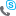 2.2.  Crazy Egg La presente pagina web utilizza, inoltre, lo strumento “Crazy Egg” per analizzare e migliorare l’uso del nostro sito. Grazie all’impiego di cookie, detto strumento può valutare il comportamento dell’utente della pagina web, ad esempio, quali contenuti vengono cliccati e quali sono fatti scorrere via. Crazy Egg non raccoglie né tratta alcun Suo dato personale. Lei può opporsi al trattamento dei dati generati mediante Crazy Egg in qualsiasi momento. A tal fine, La invitiamo a seguire le istruzioni alla pagina http://www.crazyegg.com/opt-out. L’informativa sulla protezione dei dati personali di Crazy Egg è reperibile all’indirizzo http://www.crazyegg.com/privacy. 3. Trattamento dei dati personali da Lei liberamente forniti3.1.  Primo contatto L’indicazione dei Suoi dati personali (ad esempio nome, indirizzo e numero telefonico) è del tutto volontaria. Lei conferma il Suo consenso inviando i dati da Lei inseriti in un modulo di contatto a tal fine predisposto sulla pagina Internet. L’indicazione dei Suoi dati personali Le verrà richiesta, ad esempio, ove ordini materiale informativo aggiuntivo, fissi un appuntamento o ci invii una e-mail. I Suoi dati saranno utilizzati solo nella misura necessaria nel quadro della Sua richiesta. Ove Lei ci fornisca il Suo consenso all’atto dell’invio, tali dati saranno da noi utilizzati anche a fini promozionali e saranno pertanto conservati in una banca dati gestita da Ivoclar Vivadent e utilizzata da Ivoclar Vivadent AG e dalle imprese del gruppo Ivoclar Vivadent (http://www.ivoclarvivadent.it/it/azienda/struttura), per aggiornarLa sui prodotti, i servizi e le attività di Ivoclar Vivadent AG. Lei può revocare il suddetto consenso in ogni momento. A tal fine, La preghiamo di inviare un’e-mail all’indirizzo dataprotection.bologna@ivoclarvivadent.com. 3.2. Newsletter Qualora Lei desideri abbonarsi alla nostra newsletter, abbiamo bisogno del Suo indirizzo e-mail. Tale indirizzo viene utilizzato unicamente ai fini dell’invio della nostra newsletter. Lei potrà revocare il consenso espresso in ogni momento. A tal fine, La invitiamo a inviare un’e-mail all’indirizzo dataprotection.bologna@ivoclarvivadent.com o a cliccare sul link a tal fine presente in calce alla nostra newsletter. 3.3. Webshop Qualora Lei desideri effettuare degli ordini sul nostro Webshop, ai fini della conclusione del contratto Le sarà richiesto di indicare i Suoi dati personali a noi necessari per evadere il Suo ordine. Le informazioni obbligatorie necessarie ai fini dell’esecuzione del contratto sono evidenziate separatamente; le altre informazioni sono volontarie. Tratteremo i dati da Lei indicati per evadere il Suo ordine. Potremo altresì inoltrare i dati relativi al pagamento da Lei effettuato alla nostra banca di riferimento o a un servizio di pagamenti online a tal fine incaricato. Lei è libero di creare un account cliente attraverso il quale potremo conservare i Suoi dati per acquisti futuri. All’atto della creazione di un account alla voce “Registrazione”, i dati da Lei indicati saranno salvati, ferma restando la possibilità di revoca. Lei potrà sempre cancellare tutti gli altri dati, compreso il suo account utente accedendo all’area cliente. Potremo inoltre trattare i dati da Lei indicati per informarLa su ulteriori prodotti di Suo interesse del nostro portafoglio o inviarLe e-mail con informazioni tecniche. I Suoi dati saranno utilizzati solo per il tempo necessario ai fini del rapporto commerciale in essere. Tuttavia, in forza delle disposizioni di diritto commerciale e tributario siamo tenuti a conservare i dati relativi al Suo indirizzo, ai suoi pagamenti e ai suoi ordini per un periodo di dieci anni. 3.4 Ricerca del personale La scrivente impresa svolge l’attività di trattamento di dati relativo alle persone che si rivolgono alla stessa azienda alla ricerca di impiego. Si informa, pertanto, che i suoi dati contenuti nel curriculum da Lei inviato, vengono acquisiti e trattati in forma cartacea e/o su supporto magnetico, elettronico o telematico unicamente al fine di valutare il possibile interesse alla futura costituzione di un rapporto contrattuale da determinarsi nel contenuto; i dati verranno trattati fino ad un massimo di 24 mesi, successivamente verranno cancellati, salvo diversa segnalazione dell’interessato. Il sistema informatico ed organizzativo aziendale garantiscono il pieno rispetto delle misure di sicurezza idonee a preservare i Suoi dati. I dati acquisiti verranno trattati esclusivamente per l’attività di ricerca del personale svolta per le proprie esigenze aziendali. Nella gestione dei suoi dati possono venire a conoscenza degli stessi le seguenti categorie di destinatari, quali incaricati e/o responsabili interni ed esterni individuati per iscritto ed ai quali sono state date specifiche istruzioni scritte:  - dipendenti dell’ufficio amministrazione del personale; - dipendenti dell'ufficio personale & organizzazione; - dipendenti del centralino; - responsabile del reparto personale & organizzazione; - responsabile del personale/direttore del personale - responsabili, manager, direttori I dati vengono trasferiti all'interno del Gruppo Ivoclar Vivadent (UE, Svizzera, Liechtenstein). Relativamente a tutti i dati personali trattati potrà esercitare i diritti previsti dagli art. 15 e seguenti del Regolamento UE 2016/679 (diritto di accesso, di rettifica, di cancellazione o limitazione, di opposizione e di portabilità dei dati) nei limiti ed alle condizioni ivi previste. Le richieste di rettifica, aggiornamento o cancellazione, ecc. potranno essere inviate all’indirizzo e.mail dataprotection.bologna@ivoclarvivadent.com. Titolare del trattamento dei Suoi dati personali è Ivoclar Vivadent srl, Via Gustav Flora 32, 39025 Naturno (BZ), Italia. Lei ha il diritto di proporre reclamo all’autorità di controllo competente in materia, Garante per la protezione dei dati personali. Il sottoscritto dichiara di aver preso completa visione dell’informativa ai sensi dell’art. 13 del Regolamento UE 2016/679 ed esprime il consenso al trattamento dei propri dati personali anche particolari nei limiti e per le finalità precisati nell’informativa. 4. Cookie4.1.  Cosa sono i cookie?

I cookie sono piccoli file contenenti stringhe di testo che vengono memorizzati sul Suo computer quando accede a una pagina web. Quando Lei accede nuovamente a detta pagina il cookie consente ad essa di riconoscere il Suo browser. Di norma, i cookie non sono utilizzati per conservare dati personali, ma possono memorizzare preferenze dell’utente e altre informazioni. Lei può impostare il Suo browser prevedendo che blocchi tutti i cookie o che La informi in caso di invio di uno di essi. La invitiamo a seguire al riguardo le istruzioni presenti nella guida del Suo browser su come bloccare ed eliminare i cookie. Tuttavia, talune delle funzioni o dei servizi della nostra pagina web potrebbero non operare correttamente in mancanza di cookie; le consigliamo pertanto di accettarli per poter utilizzare a pieno la nostra pagina web. 4.2.  Cookie utilizzati La presente pagina web utilizza Hubspot della Hubspot, Inc. (25 First St, 2nd Floor, Cambridge, MA 02141, Telefono: +44 20 29957 1918), https://legal.hubspot.com/privacy-policy, al fine di adeguare i contenuti ai propri utenti e ai propri abbonati nonché alle modalità di comunicazione con gli stessi. I cookie raccolgono così dati sul comportamento degli utenti delle nostre pagine. Tali dati vengono poi analizzati e ci aiutano a migliorare la nostra pagina web. I cookie raccolgono dati resi anonimi, quali - ad esempio - il numero di utenti della pagina web, come sono arrivati alla pagina e quali pagine hanno visitato. Ulteriori informazioni sui cookie hubspot sono reperibili nell’informativa sulla protezione dei dati personali di Hubspot. La presente pagina web utilizza gli strumenti Google Double Click Ad Exchange e Google Tag Manager di Google. Grazie a tali funzioni, l’operatore può indirizzare all’utente delle pubblicità mirate attivando annunci pubblicitari personalizzati e orientati agli interessi degli utenti della sua pagina web che compaiono quando essi accedono ad altre pagine web della rete Display di Google. Google si serve di cosiddetti cookie per analizzare l’utilizzo delle pagine web che sta alla base della predisposizione di annunci pubblicitari orientati agli interessi dell’utente. A tal fine, Google scarica un piccolo file contenente una sequenza numerica nei browser degli utenti della pagina Internet. Attraverso tale codice numerico vengono raccolti gli accessi alla pagina Internet e i dati in forma anonima concernenti il suo utilizzo. Non sono conservati dati personali degli utenti della pagina web. Qualora Lei acceda successivamente a un’altra pagina web della rete Display di Google compariranno annunci pubblicitari che, molto probabilmente, terranno conto delle categorie di prodotti o delle informazioni cui si è avuto in precedenza accesso. Lei può disattivare in maniera permanente l’utilizzo di cookie da parte di Google seguendo il link qui indicato e scaricando e installando il plugin predisposto: https://www.google.com/settings/ads/plugin. https://support.google.com/accounts/answer/61416?co=GENIE.Platform%3DDesktop&hl=it In alternativa, Lei può disattivare l’utilizzo di cookie da parte di un fornitore terzo accedendo alla pagina di disattivazione della Network Advertising Initiative all’indirizzo http://www.networkadvertising.org/choices/ e seguendo le ulteriori informazioni ivi contenute sull’opt-out. Ulteriori informazioni sul Google Remarketing e l’informativa sulla protezione dei dati personali di Google sono reperibili alla pagina: http://www.google.com/privacy/ads/. La presente pagina web utilizza la funzione di remarketing “Custom Audiences” di Facebook Inc., 1601 S. California Ave, Palo Alto, CA 94304, USA (“Facebook”). Attraverso tale funzione possiamo indirizzare agli utenti che accedono al social network Facebook pubblicità mirate grazie all’attivazione di Facebook Ads personalizzate e orientate agli interessi degli utenti della pagina web dell’operatore. Per eseguire tale funzione, sulla pagina web viene creato un tag di remarketing di Facebook. Ulteriori informazioni al riguardo sono reperibili nell’informativa sulla protezione dei dati personali di Facebook all’indirizzo https://www.facebook.com/about/privacy/. Ove Lei desideri che non siano raccolti dati attraverso i Custom Audience, può disattivarli utilizzando il seguente link: https://www.facebook.com/settings/?tab=ads Attraverso il suddetto tag, all’accesso alla pagina web, viene creato un collegamento diretto ai server di Facebook che permette l’invio a tali server delle nostre pagine Internet da Lei visitate. Facebook associa tali informazioni al Suo account utente Facebook. Maggiori informazioni sulla raccolta e sull’utilizzo di dati da parte di Facebook, sui diritti a Lei riconosciuti al riguardo e sulle possibilità di tutela della Sua privacy, sono reperibili nella normativa sui dati di Facebook alla pagina https://www.facebook.com/about/privacy/. Se Lei non desidera che Facebook associ le informazioni raccolte direttamente al Suo account, può disattivare qui la funzione “Custom Audience”. A tal fine, deve effettuare il login in Facebook. Il presente sito web si serve delle cosiddette tecnologie di retargeting del twyn group IT solutions & marketing services AG (“twyn”). Utilizziamo twyn per strutturare la nostra offerta Internet in maniera più interessante per Lei. Tale tecnologia permette di proporre, sui siti Internet dei nostri partner, degli annunci pubblicitari agli utenti della rete che si sono già interessati ai nostri prodotti e i nostri servizi. L’inserimento di detti strumenti pubblicitari avviene ricorrendo a una tecnologia basata su cookie e a un’analisi del pregresso comportamento degli utenti. Si tratta di una forma di pubblicità del tutto anonima. Non sono conservati dati personali e i Suoi dati personali non sono neppure impiegati per la creazione di un profilo utente. Questa pagina utilizza Visual Website Optimizer, un servizio di analisi del web di Wingify, 14th Floor, KLJ Tower North, Netaji Subhash Place, Pitam Pura, Delhi 110034, India. Visual Website Optimizer permette di valutare la facilità di utilizzo di determinate pagine. Nel farlo, sono raccolti valori anonimi concernenti il comportamento dell’utente. Non siamo in grado di ricondurre detti valori anonimi alla Sua persona, ad esempio, attraverso un’associazione al Suo indirizzo IP o in altro modo. Affinché i test forniscano dei risultati significativi, sono impiegati anche dei cosiddetti cookie; il programma utilizza cioè la funzione a tal fine prevista dal Suo browser per conservare temporaneamente talune informazioni e accedervi successivamente. I cookie che non vengono eliminati già al termine della sessione sono disponibili al massimo per 100 giorni (per ulteriori dettagli: https://vwo.com/knowledge/cookies-used-by-vwo/), fatta eccezione per i cookie che contengono le informazioni sull’opposizione dell’utente a un trattamento/conservazione dei propri dati che restano a disposizione sino a un massimo di 10 anni. Lei può cancellare i cookie dal Suo browser in ogni momento. Inoltre, può sottrarsi, in via generale, alla partecipazione al test attraverso il seguente link: https://vwo.com/opt-out/. Ulteriori informazioni sulla protezione dei dati sono reperibili all’indirizzo: https://vwo.com/terms-conditions/. 5. Trasferimento dei dati a terzi Trasferiremo i Suoi dati personali a terzi unicamente con il Suo consenso e solo nella misura necessaria ai fini dell’evasione della Sua richiesta, in particolare, all’interno del gruppo Ivoclar Vivadent e in conformità al consenso da Lei espresso. All’atto della raccolta dei Suoi dati Le saranno comunicati i destinatari o le categorie di destinatari. Non venderemo, concederemo in licenza né in affitto a terzi i Suoi dati personali. Potremo divulgare informazioni che La riguardano qualora dovessimo ritenere, in buona fede, che tale divulgazione è necessaria ai fini del rispetto della legge, per l’esercizio dell’azione penale, per l’adempimento di provvedimenti giudiziali o per la tutela di diritti, della proprietà o della sicurezza di un soggetto terzo, ivi compresi la proprietà o i diritti di Ivoclar Vivadent. I dati possono essere divulgati a fornitori di servizio esterni nell’ambito del trattamento dei dati per conto terzi ai sensi dell’articolo 28 del GDPR. Tali fornitori sono stati da noi scelti e incaricati con cura, sono vincolati alle nostre istruzioni e alle disposizioni del GDPR e sono controllati con regolarità. 6. Social network Sulla nostra pagina web troverà dei link ai social network Facebook, Twitter, YouTube, LinkedIn e Instagram. Solo ove Lei clicchi sulla rispettiva icona saranno trasmessi al gestore della relativa piattaforma determinati dati (pagina di provenienza, eventualmente nome utente qualora Lei sia un utente registrato del servizio, indirizzo IP). La invitiamo a visionare l’informativa sulla protezione dei dati personali del rispettivo operatore per ottenere informazioni in merito alla raccolta e all’utilizzo dei dati da parte dello stesso. Inoltre, trova applicazione la seguente informativa sulla privacy. 6.1.  Facebook Utilizziamo il like button (“Mi piace”) e lo share button (“Condividi”) (di seguito: i “plugin Facebook”) di Facebook Inc., 1601 Willow Road, Menlo Park, California, 94025, USA (“Facebook”), che collegano il presente sito web al social network Facebook. Ulteriori informazioni sulle funzionalità e l’aspetto dei plugin Facebook sono reperibili all’indirizzo https://developers.facebook.com/docs/plugins/. Attivando (v. punto 4.2) i plugin Facebook, il Suo browser crea un collegamento diretto con i server di Facebook. Il contenuto del plugin Facebook viene trasferito direttamente da Facebook al Suo browser. Contemporaneamente, il Suo browser trasferisce a Facebook determinati dati. Ciò avviene a prescindere dal fatto che Lei clicchi o meno il plugin Facebook. Non possiamo in alcun modo influenzare la portata dei dati così raccolti da Facebook. In base alle nostre conoscenze attuali, si tratta dei seguenti dati: pagine visitate sul nostro sito web contenenti il plugin Facebook, dati in generale trasmessi dal Suo browser (indirizzo IP, tipo e versione di browser, sistema operativo, orario), in caso di utenti Facebook registrati che hanno effettuato il login, il rispettivo numero identificativo Facebook. Informazioni sulla finalità e la portata della raccolta dei dati e del loro successivo trattamento e utilizzo da parte di Facebook e sui diritti a Lei riconosciuti e le possibili impostazioni a tutela della Sua privacy sono reperibili nella normativa sui dati di Facebook: http://www.facebook.com/policy.php. Lei ha diritto di opporsi alla creazione di eventuali profili utente: al fine dell’esercizio di tale diritto, Lei deve tuttavia rivolgersi a Facebook. Il fondamento giuridico dell’utilizzo del plugin Facebook è l’articolo 6, paragrafo 1, primo periodo, lettera f), del GDPR. Se Lei è iscritto a Facebook e non vuole che quest’ultimo raccolga dati che La riguardano attraverso il nostro sito Internet e li colleghi con i Suoi dati utente, prima di accedere al nostro sito deve effettuare il logout dall’account Facebook e cancellare i cookie di Facebook eventualmente presenti. Inoltre, i plugin di Facebook possono essere bloccati attraverso le estensioni del proprio browser. Ulteriori informazioni al riguardo sono reperibili sulle pagine relative alle estensioni del Suo browser. 6.2.  Twitter Per collegarci a Twitter utilizziamo il tweet button della Twitter Inc., 1355 Market St, Suite 900, San Francisco, CA 94103, USA (“Twitter”). Ulteriori informazioni sulla funzione e sull’aspetto del tweet button sono reperibili all’indirizzo: http://twitter.com/about/resources/tweetbutton, https://help.twitter.com/en/using-twitter/add-twitter-share-button. Attivando (v. punto 4.2) il tweet button, il Suo browser crea un collegamento diretto con i server di Twitter. Il contenuto del plugin viene trasferito direttamente da Twitter al Suo browser. Contemporaneamente, il Suo browser trasferisce a Twitter determinati dati. Ciò avviene a prescindere dal fatto che Lei clicchi o meno il tweet button. Non possiamo in alcun modo influenzare la portata dei dati così raccolti da Twitter. In base alle nostre conoscenze attuali, si tratta dei seguenti dati, concernenti in particolare la visualizzazione del tweet button: pagine visitate sul nostro sito web contenenti il button, dati in generale trasmessi dal Suo browser (indirizzo IP, tipo e versione di browser, sistema operativo, orario). Anche il tweet button può essere disattivato mediante le estensioni del browser: in tal caso, Twitter non raccoglie alcun dato. ll fondamento giuridico dell’utilizzo del tweet button è l’articolo 6, paragrafo 1, primo periodo, lettera f), del GDPR. 6.3.  YouTube Per visualizzare i nostri video ci serviamo del servizio video di YouTube, LLC, 901 Cherry Ave., San Bruno, CA 94066, USA (“YouTube”). Se i video di YouTube sono integrati direttamente sul nostro sito web, il contenuto del video incorporato è trasmesso da YouTube direttamente al Suo browser. Contemporaneamente, il Suo browser trasferisce a YouTube determinati dati. Ciò avviene a prescindere dal fatto che Lei clicchi o meno il video. Non possiamo in alcun modo influenzare la portata dei dati così raccolti da YouTube. In base alle nostre conoscenze attuali, si tratta dei seguenti dati, concernenti in particolare la visualizzazione dei video di YouTube incorporati: pagine visitate sul nostro sito web contenenti il video, dati in generale trasmessi dal Suo browser (indirizzo IP, tipo e versione di browser, sistema operativo, orario), in caso di utenti Youtube o Google registrati che hanno effettuato il login, il rispettivo user name di Google. Anche i video YouTube incorporati possono essere bloccati attraverso le estensioni del browser: in tal caso, YouTube non raccoglie alcun dato. 7. Trasferimento di dati a paesi terzi Alcune delle nostre controllate si trovano in paesi con un diverso livello di protezione dei dati. Si tratta, in particolare, dei paesi che non sono parte dello Spazio Economico Europeo (SEE). Un elenco completo delle nostre controllate in tutto il mondo è reperibile all’indirizzo http://www.ivoclarvivadent.it/it/azienda/struttura. Il trasferimento di dati personali in paesi al di fuori del SEE avviene unicamente alle seguenti condizioni: se, con riferimento allo Stato terzo considerato, la Commissione ha emesso una cosiddetta decisione di adeguatezza ai sensi dell’articolo 45 del GDPR e ha quindi dichiarato che esso offre un livello adeguato di protezione; oppure se con il destinatario dei dati sono state concordate misure di protezione dei dati giuridicamente vincolanti. Può trattarsi di garanzie o di norme vincolanti d’impresa. Una copia di detti accordi può essere richiesta all’indirizzo dataprotection.bologna@ivoclarvivadent.com; oppure ove Lei abbia espressamente acconsentito alla proposta trasmissione dei dati o laddove detta trasmissione da parte nostra sia ammessa per le ragioni indicate all’articolo 49 del GDPR. 8. Sicurezza La preghiamo di considerare che, in caso di trasferimento di dati attraverso Internet, un eventuale accesso ai dati da parte di terzi non può essere del tutto escluso. Posto che Ivoclar Vivadent AG non utilizza ancora un protocollo Internet criptato, non è possibile assicurare la protezione da accessi illegittimi. Non possiamo garantire che le informazioni o i dati personali non siano oggetto di abuso o divulgazioni a terzi. Non rispondiamo nei Suoi confronti di eventuali abusi o divulgazioni. 9. I Suoi diritti Su Sua richiesta, Le forniremo volentieri informazioni in merito ai dati personali che La riguardano presenti nella nostra banca dati. Le informazioni sono fornite a titolo gratuito ed immediatamente. La preghiamo di contattarci all’indirizzo dataprotection.bologna@ivoclarvivadent.com o di inviarci una richiesta scritta a mezzo posta all’indirizzo Ivoclar Vivadent srl, Via Gustav Flora 32, 39025 Naturno (BZ), Italia o a mezzo fax al numero +39 0473 667780. Oltre al diritto di informazione, Lei vanta nei nostri confronti anche i seguenti diritti: diritto di rettifica o cancellazione, diritto alla limitazione del trattamento, diritto ad opporsi al trattamento, diritto alla portabilità dei dati. Lei ha inoltre diritto di presentare reclamo dinanzi a un’autorità di controllo della protezione dei dati in merito al trattamento da noi accordato ai Suoi dati personali. Qualora Lei desideri formulare domande o proposte in merito alla protezione dei dati, La preghiamo di contattarci via e-mail al seguente indirizzo: dataprotection.bologna@ivoclarvivadent.com. 10. Modifiche Ci riserviamo il diritto di modificare in ogni momento le presenti informazioni sulla protezione dei dati. Eventuali modifiche saranno qui pubblicate e Lei potrà pertanto sempre informarsi al riguardo. 
Ultima modifica: 3 aprile 2018 